Enquête Carte Scolaire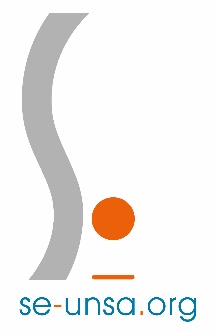 Ecoles Primaires Rentrée 2019A retourner au SE-UNSA – BP28 78041 Guyancourt cedex (mail : 78@se-unsa.org )RPI      REP      REP+ Nom de l’école : 	Ville : 	       Circo :        	Fiche envoyée par : _______________________________ Fonction : ____________________________________________Mèl : __________________________ Tél. personnel : 	    Téléphone de l'école : 	Nombre de classes ordinaires (hors Ulis) : ______	CLASSES MATERNELLES : *	CLASSES ELEMENTAIRES : *Ecoles en REP ou REP+, Nombre envisagé de classes de CP et de CE1 dédoublés 	CP :			CE1 :	CLASSES SPECIALISEES :	RENSEIGNEMENTS COMPLEMENTAIRES :- Objet de votre envoi (rayer la mention inutile) : Ouverture/Fermeture    - Un local sera-t-il disponible ?   OUI / NON- Incidence sur la décharge du directeur :                   OUI  / NON          Change-t-il de groupe de direction ?     OUI / NON- Un RASED est-il rattaché à et/ou intervient-il  dans votre école ? 	OUI  /  NON- nombre d’enfants ayant un dossier MDPH : ........                               - Avez-vous déjà eu une fermeture dans votre école lors des deux années précédentes ?    OUI   /   NON- Autres renseignements (problème de secteurs scolaires, problème de répartition des classes ou cours multiples, ...) :Vous pouvez joindre à cette feuille toutes informations concernant la répartition envisagée, le, les spécificités de l’école, les dispositifs pédagogiques particuliers …Estimations pour la rentrée 2020 :   effectifs en hausse    en baisse          De combien ?  : ………… Pourquoi ? ______________________________________________________________________________________________________________________________________________________________________EffectifsTout- petitsTout- petitsPetitsPetitsMoyensMoyensGrandsGrands+ de 6 ans+ de 6 ansTotalTotalNbre de classesNbre de classesMoyenne par classeMoyenne par classeSituation actuelleMonBilMonBilMonBilMonBilMonBilMonBilMonBilMonBilPrévisions rentrée 2019 MonBilMonBilMonBilMonBilMonBilMonBilMonBilMonBilEffectifs C.P.C.P.C.E.1C.E.1C.E.2C.E.2C.M.1C.M.1C.M.2C.M.2TotalTotalNbre de classesNbre de classesMoyenne par classeMoyenne par classeSituation actuelle MonBilMonBilMonBilMonBilMonBilMonBilMonBilMonBilPrévisions rentrée 2019 MonBilMonBilMonBilMonBilMonBilMonBilMonBilMonBilEffectifsAdaptationAdaptationUlisUlisUPE2AUPE2ATotalTotal*    pour les écoles bilingues, veuillez indiquer séparément les effectifs pour les niveaux monolingues et bilingues Situation actuelle MonBilMonBilMonBilMonBil*    pour les écoles bilingues, veuillez indiquer séparément les effectifs pour les niveaux monolingues et bilinguesPrévisions rentrée 2019 MonBilMonBilMonBilMonBil*    pour les écoles bilingues, veuillez indiquer séparément les effectifs pour les niveaux monolingues et bilingues